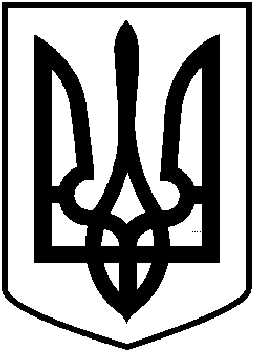 	ЧОРТКІВСЬКА  МІСЬКА  РАДАВИКОНАВЧИЙ КОМІТЕТР І Ш Е Н Н Я  (проєкт)___ жовтня 2021 року                                                         № ______ 	Про звільнення від сплати за користування торгівельним місцем на території комунального ринку Чортківської міської ради за жовтень місяць 2021 року         Розглянувши звернення директора міського комунального ринку від  27 жовтня 2021року, керуючись ст.28 Закону України «Про місцеве самоврядування в Україні»,виконком міської ради ВИРІШИВ:         1. Звільнити від сплатиза жовтень місяць 2021 року  за користування торгівельним місцем суб’єктів підприємницької діяльності, які  здійснюють свою діяльність на території міського комунального ринку Чортківської міської ради.2. Контроль за виконанням даного рішення доручити заступнику міського    голови з питань діяльності виконавчих органів Віктору Гурину.
Міський голова                                                               Володимир ШМАТЬКОЗаяць Н.Гурин В.Лецан І.В.Натуркач А.